Pielikums Nr.1Madonas novada pašvaldības domes30.09.2021. lēmumam Nr.274(protokols Nr.11, 20.p.) 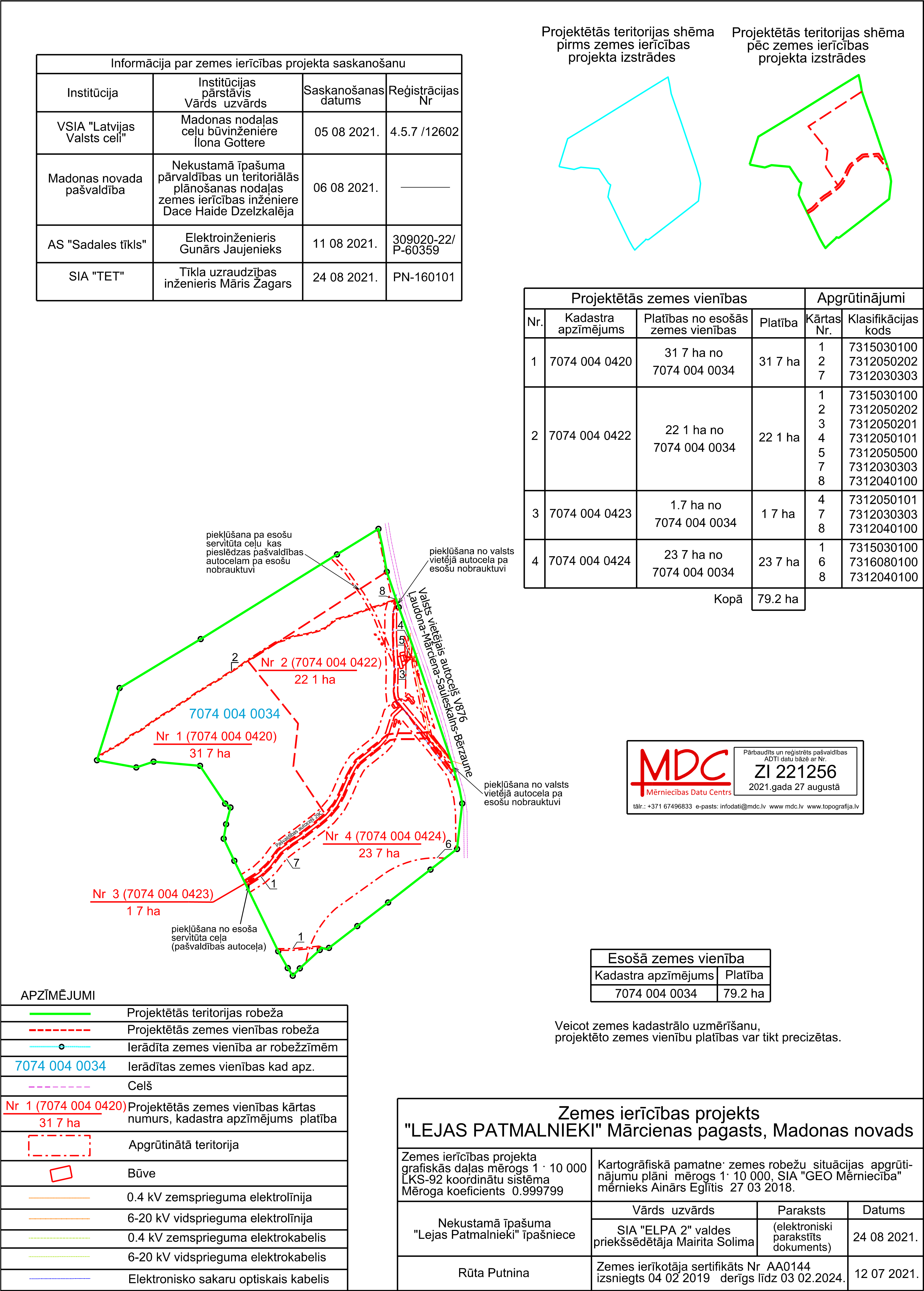 